Extension Questions. Tuesday 26th January – Scaling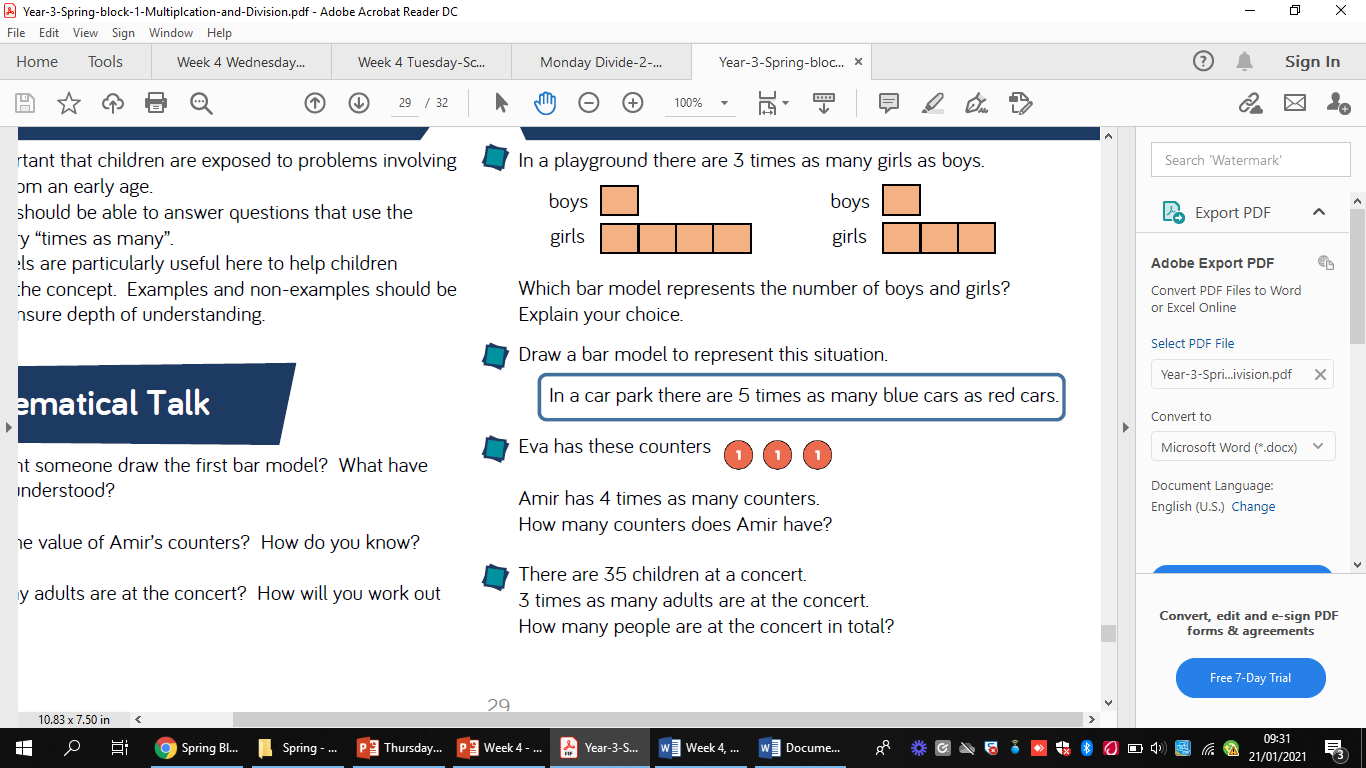 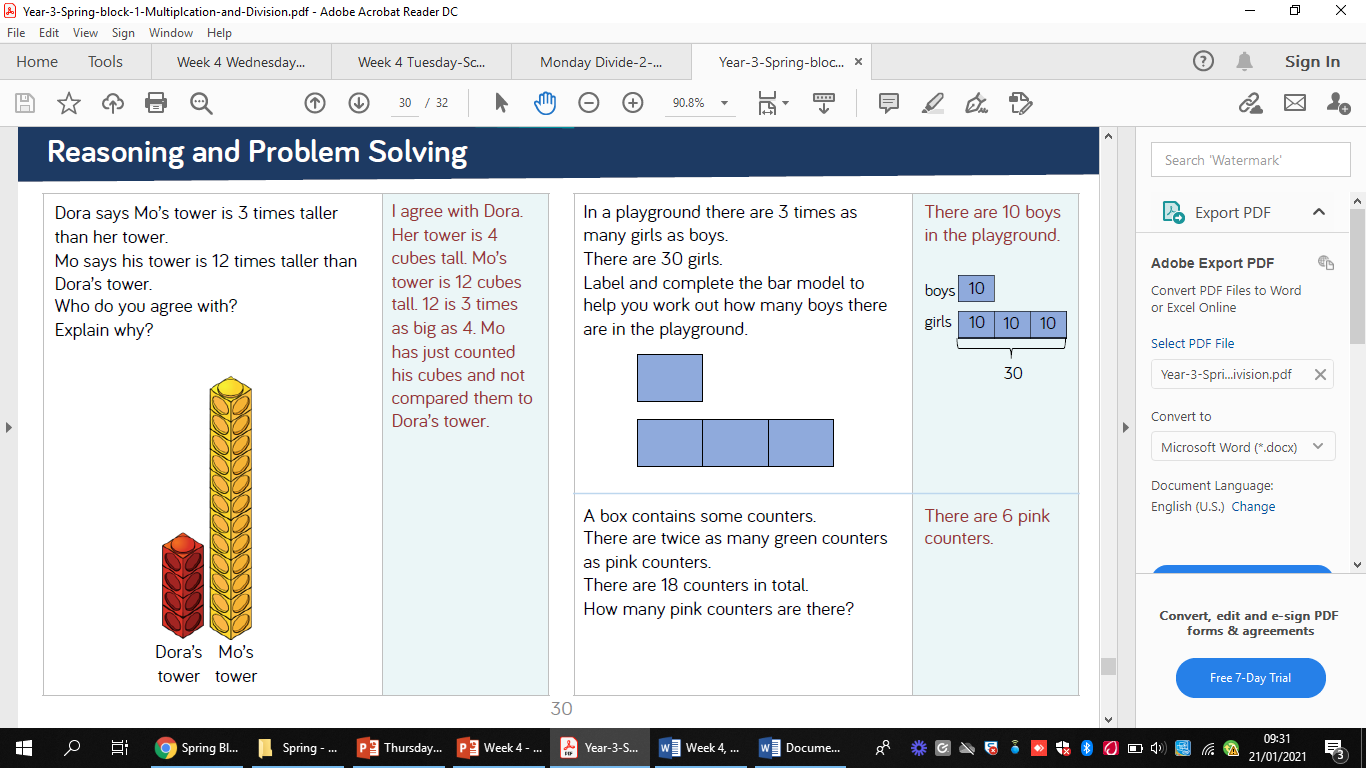 